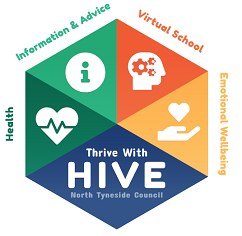 Quick PEP Guide for Social WorkersEvery looked after child / young person from aged 3 (first term after 3rd birthday) up to the age of 18 require a PEP.When a child enters care, a PEP has to be completed within 10 school days. 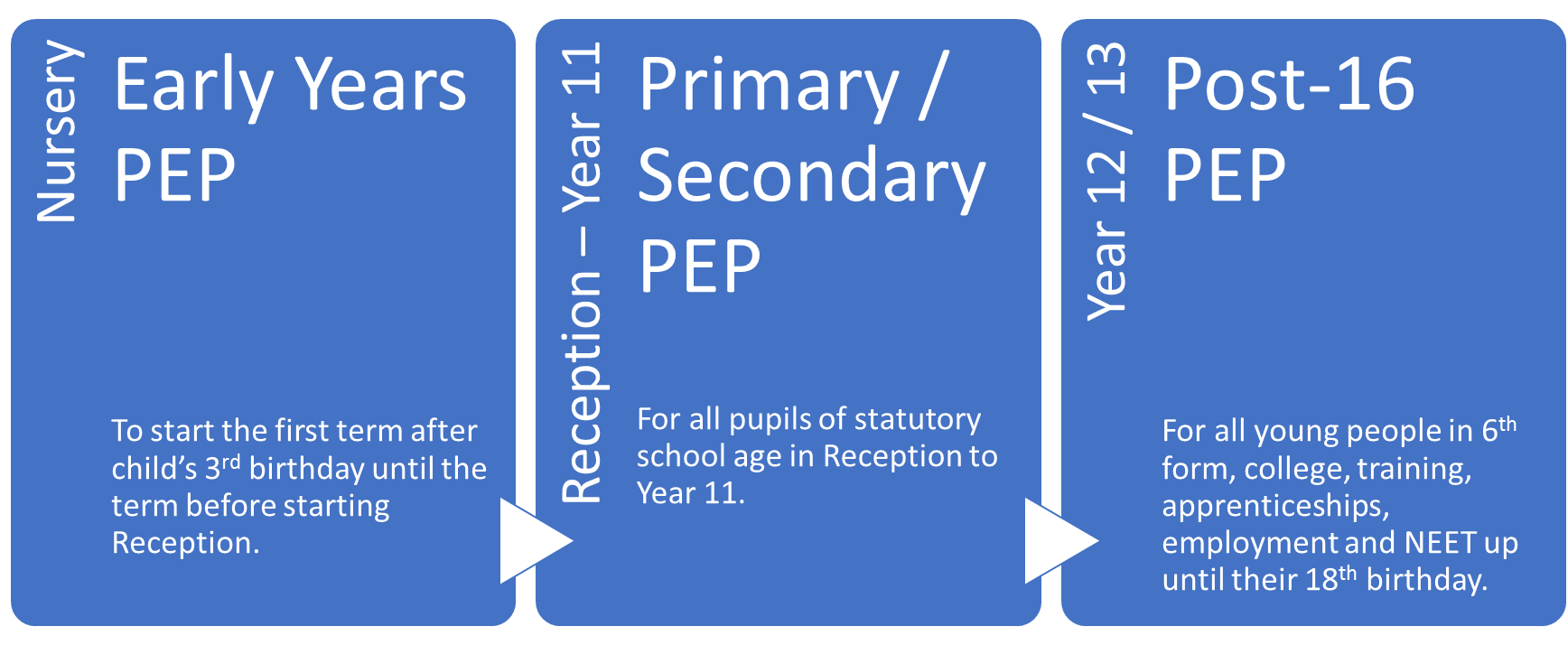 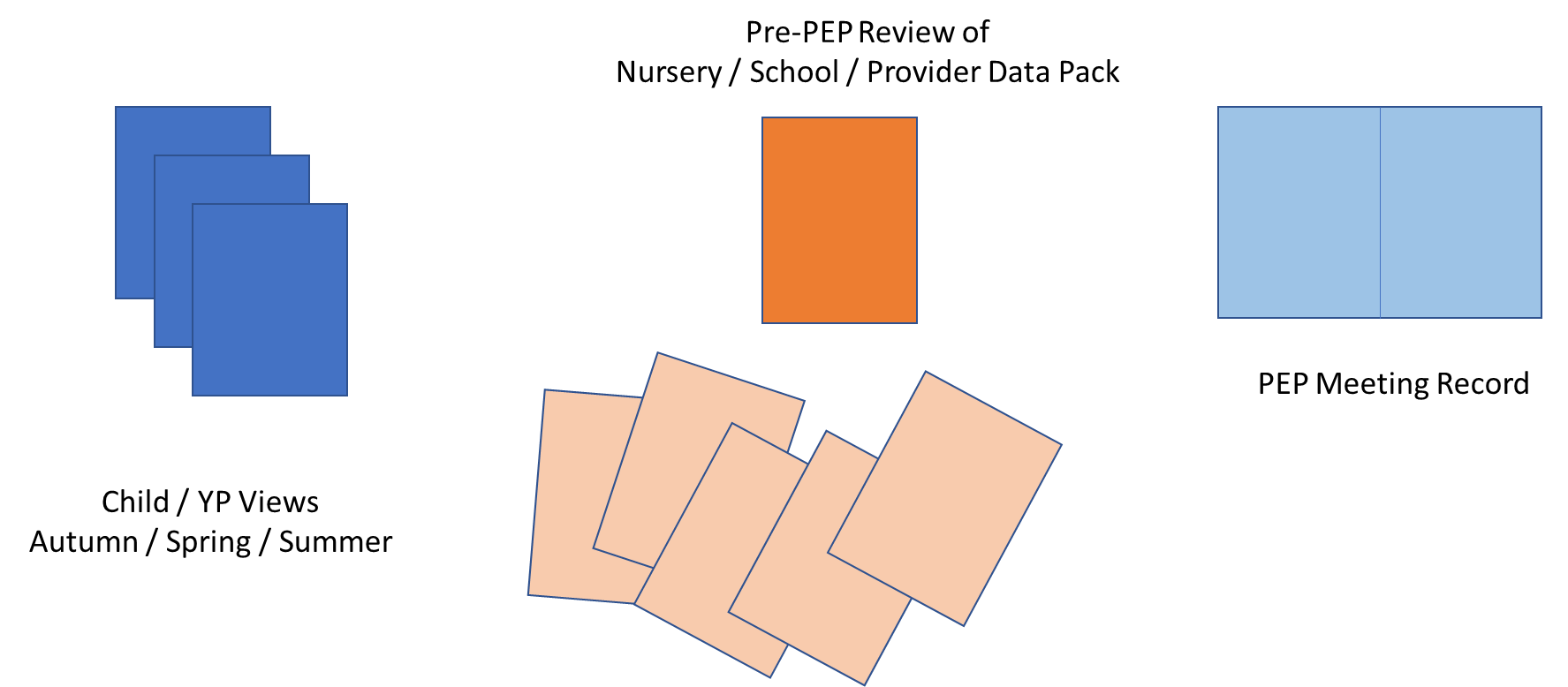 Social Worker Role in PEP ProcessPrior to PEP MeetingAgrees date with school and carer for PEP meeting (initiates PEP if child new into care and completes within 10 school days) Reads previous PEP.During PEP MeetingAttends PEP meeting and records discussion on PEP Meeting Record (electronically if possible)Collects Pupil Views and Data Pack from school at end of meeting.Agrees date for PEP review (Spring Term / Summer Term)After PEP MeetingScans in Pupil View and Data Pack to LCS, completes meeting date and uploads PEP Meeting Record.Completes any actions agreed to achieve goals.